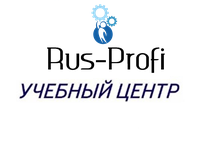 ДОГОВОР № об оказании платных образовательных услугОбщество с ограниченной ответственностью «Рус-Профи» (ООО «Рус-Профи»), осуществляющее образовательную деятельность (далее – образовательная организация) на основании лицензии  Министерства образования Московской области (серия 50Л01, №00010223, регистрационный №78343 от «19» февраля 2020 г.), именуемое в дальнейшем «Исполнитель», в лице Генерального директора Бронникова Андрея Георгиевича, действующего на основании Устава, с одной стороны, и Общество с ограниченной ответственностью «–––––––––––» (ООО «–––––––––––––––»), в лице   Генерального директора  –––––––––––,   действующего на основании Устава, Стороны именуемое в дальнейшем  «Заказчик», с другой стороны, совместно именуемые стороны, заключили настоящий Договор (далее Договор) о нижеследующем:Предмет ДоговораИсполнитель обязуется предоставить образовательные услуги для Обучающихся, направленных Заказчиком, по образовательным программам дополнительного профессионального образования, программам дополнительного профессионального образования детей и взрослых, программам профессионального обучения. Обучение осуществляется в соответствии с учебными планами и программами, указанными в Дополнительных соглашениях к настоящему Договору, являющихся его неотъемлемой частью, а Заказчик обязуется оплатить образовательные услуги.Форма обучения, срок освоения и вид образовательной программы указан в Дополнительных соглашениях к настоящему Договору, являющихся его неотъемлемой частью.После освоения Обучающимся образовательной программы дополнительного профессионального образования и успешного прохождения    итоговой    аттестации    ему или его законному представителю выдается удостоверение о повышении квалификации и (или) диплом о профессиональной переподготовке установленного образца. После освоения Обучающимся образовательной программы профессионального обучения и успешного прохождения итоговой аттестации ему или его законному представителю выдается свидетельство о профессии рабочего с присвоением квалификации. Взаимодействия сторонИсполнитель вправе:Самостоятельно осуществлять образовательный процесс, устанавливать системы оценок, формы, порядок и периодичность проведения промежуточной аттестации Обучающегося.Применять к Обучающемуся меры поощрения и меры дисциплинарного взыскания в соответствии с законодательством Российской Федерации, учредительными документами Исполнителя, настоящим Договором и локальными нормативными актами Исполнителя.Привлекать для исполнения настоящего Договора третьих лиц, в том числе реализовывать образовательные программы в сетевой форме.  Заказчик вправе получать информацию от Исполнителя по вопросам организации и обеспечения надлежащего предоставления услуг.Обучающемуся предоставляются академические права в соответствии с частью 1 статьи 34 Федерального закона от 29 декабря 2012 г. № 273-ФЗ «Об образовании в Российской Федерации». Обучающийся также вправе:Получать информацию от Исполнителя по вопросам организации и обеспечения надлежащего предоставления услуг.Обращаться к Исполнителю по вопросам, касающимся образовательного процесса.Пользоваться в порядке, установленном локальными нормативными актами, имуществом Исполнителя, необходимым для освоения образовательных программ.Принимать в порядке, установленном локальными нормативными актами, участие в социально-культурных, оздоровительных и иных мероприятиях, организованных Исполнителем.Получать полную и достоверную информацию об оценке своих знаний, умений, навыков и компетенций, а также о критериях этой оценки.Исполнитель обязан:Зачислить Обучающегося, выполнившего установленные законодательством Российской Федерации, учредительными документами, локальными нормативными актами Исполнителя условия приема, на обучение.Довести до Заказчика информацию, содержащую сведения о предоставлении платных образовательных услуг в порядке и объеме, который предусмотрен Законом Российской Федерации «О защите прав потребителей» и Федеральным законом «Об образовании в Российской Федерации».Организовать и обеспечить надлежащее предоставление образовательных услуг, предусмотренных настоящим Договором. Образовательные услуги оказываются в соответствии с учебным планом и расписанием занятий Исполнителя.Обеспечить Обучающемуся предусмотренные выбранной образовательной программой условия ее освоения.Сохранить место за Обучающимся в случае пропуска занятий по уважительным причинам (с учетом оплаты услуг, предусмотренных дополнительным соглашением к настоящему Договору).Принимать от Заказчика плату за образовательные услуги.Обеспечить Обучающемуся уважение человеческого достоинства, защиту от всех форм физического и психического насилия, оскорбления личности, охрану жизни и здоровья.Приступать к оказанию образовательных услуг с момента исполнения Заказчиком в полном объеме обязательств по предварительной оплате.Своевременно информировать Обучающегося и (или) Заказчика о начале, сроках и режиме занятий.Лицам, не прошедшим итоговой аттестации или получившим на итоговой аттестации неудовлетворительные результаты, а также лицам, освоившим часть образовательной программы и (или) отчисленным из образовательной организации, выдается справка об обучении. Осуществлять оказание консультационных услуг в соответствии пунктом 1.1. настоящего Договора.Заказчик обязан:Своевременно вносить плату за предоставляемые Обучающемуся образовательные услуги в размере и порядке, определенных настоящим Договором, а также предоставлять платежные документы, подтверждающие такую оплату.Направить Исполнителю заявку на обучение с указанием наименования программы дополнительного профессионального образования, фамилии, имени, отчества Обучающегося, даты его рождения, уровня образования, занимаемой должности.Направить на обучение по программам дополнительного профессионального образования Обучающихся, имеющих и (или) получающих среднее профессиональное и (или) высшее образование, предоставить копии подтверждающих документов.Обучающийся обязан соблюдать требования, установленные в статье 43 Федерального закона от 29 декабря 2012г. № 273-ФЗ «Об образовании в Российской Федерации», в том числе:Выполнять задания для подготовки к занятиям, предусмотренным учебным планом, в том числе индивидуальным, добросовестно осваивать образовательную программу.Извещать Исполнителя о причинах отсутствия на занятиях.Уважать честь и достоинство других обучающихся и работников образовательной организации, не создавать препятствий для получения образования другими обучающимися.Бережно относится к имуществу образовательной организации.Выполнять требования устава, правил внутреннего распорядка и иных локальных нормативных актов Исполнителя.III.Стоимость образовательных услуг, сроки и порядок их оплаты3.1. Стоимость образовательных услуг по настоящему Договору определяется в соответствии с дополнительными соглашениями, являющимися неотъемлемой частью настоящего Договора. Оплата оказываемых по Договору услуг налогом на добавленную стоимость не облагается в связи с применением Исполнителем упрощенной системы налогообложения.3.2. Если иное не будет согласовано Сторонами дополнительно, расчёты по Договору осуществляются в порядке предварительной оплаты. Заказчик перечисляет на расчетный счет Исполнителя 100% (сто процентов) стоимости Услуг, оказываемых по соответствующей Заявке, в течение 3 (трех) банковских дней со дня ее принятия и выставления Исполнителем счета на оплату, но не позднее, чем за пять рабочих дней до начала обучения.3.3. Обязательства Заказчика по оплате считаются исполненными с момента зачисления денежных средств на корреспондентский счет банка Исполнителя.Порядок приемки оказанных услуг4.1. В течение 5 (пяти) календарных дней после оказания образовательных услуг, Исполнитель обязан предоставить Заказчику Акт приемки оказанных услуг. 4.2. В течение 5 (пяти) рабочих дней с момента получения Акта приемки оказанных услуг Заказчик обязан подписать его либо направить в письменной форме мотивированный отказ от его подписания, с указанием причин, послуживших к отказу от подписания Акта приемки оказанных услуг.4.3. В случае отсутствия мотивированного отказа в течение указанного в п. 4.2. срока, Акт приемки считается согласованным Заказчиком, о чем Исполнитель составляет соответствующий Акт, подписанный и заверенный печатью, и высылает его скан-копию Заказчику с электронной почты Исполнителя info@co-profi.ru ,info_profi@bk.ru на электронную почту Заказчика.4.4. В случае осуществления приемки оказанных образовательных услуг в порядке, установленном п.4.3. Договора, образовательные услуги признаются оказанными надлежащим образом и последующие претензии Заказчика по количеству и качеству оказанных образовательных услуг не принимаются.Порядок изменения и расторжения ДоговораУсловия, на которых заключен настоящий Договор, могут быть изменены по соглашению Сторон или в соответствии с законодательством Российской Федерации.Настоящий Договор может быть расторгнут по соглашению Сторон.Настоящий Договор может быть расторгнут по инициативе Исполнителя в одностороннем порядке, в случаях, предусмотренных Постановление Правительства РФ от 15 сентября 2020 г. № 1441 "Об утверждении Правил оказания платных образовательных услуг":- Установления нарушения порядка приема в образовательную организацию, повлекшего по вине Обучающегося его незаконное зачисление в эту образовательную организацию;- Просрочки оплаты стоимости образовательных услуг;- Невозможности надлежащего исполнения обязательства по оказанию платных образовательных услуг вследствие действий (бездействия) Обучающегося;- в иных случаях, предусмотренных законодательством Российской Федерации.Исполнитель вправе отказаться от исполнения обязательств по Договору при условии возмещения Заказчику полной стоимости образовательных услуг по настоящему Договору.Заказчик вправе отказаться от исполнения настоящего Договора при условии оплаты Исполнителю фактически понесенных им расходов. Ответственность Исполнителя, Заказчика и Обучающегося6.1. В случае неисполнения или ненадлежащего исполнения своих обязательств по настоящему Договору Стороны несут ответственность в соответствии с действующим законодательством РФ.6.2. Каждая Сторона, причинившая неисполнением или ненадлежащим исполнением своих обязательств по настоящему Договору ущерб другой Стороне, обязана возместить другой Стороне причиненные убытки.6.3. Споры и разногласия, которые   могут   возникнуть при   исполнении настоящего Договора, подлежат рассмотрению в претензионном порядке. Срок рассмотрения претензии составляет 10 рабочих дней с даты ее получения стороной. 6.4. В случае не урегулирования разногласий в претензионном порядке, спор подлежит рассмотрению в Арбитражном суде по месту нахождения Истца.Срок действия договора7.1. Настоящий договор вступает в силу с момента его подписания Сторонами и действует до «31» декабря 2021 года.7.2. Если ни одна из сторон за месяц до окончания срока действия договора не заявит о своем намерении расторгнуть договор, то он считается каждый раз пролонгированным на следующий год на аналогичных условиях.Заключительные положения8.1. Заказчик и Обучающийся дают согласие Исполнителю на сбор, накопление, хранение, систематизацию и передачу третьим лицам персональных данных направляемых на обучение работников Заказчика, указанных в настоящем договоре, в том числе заявках на обучение, иных документах, передаваемых Заказчиком Исполнителю, и сообщенных Исполнителю устно, в объеме, необходимом для исполнения Договора.8.2. Сведения, указанные в настоящем Договоре, соответствуют информации, размещенной на официальном сайте Исполнителя в сети «Интернет» на дату заключения настоящего Договора.8.3. Под периодом предоставления образовательной услуги (периодом обучения) понимается промежуток времени с даты издания приказа о зачислении Обучающегося в образовательную организацию до даты издания приказа об окончании обучения или отчислении Обучающегося из образовательной организации.8.4. Вся предоставляемая Сторонами друг другу финансовая, коммерческая и иная документация, а также информация, связанная с исполнением Договора, является конфиденциальной и может быть предъявлена только официальным представителям государственных органов, уполномоченных контролировать и проверять осуществляемую Сторонами деятельность.8.5. Настоящий Договор составлен в двух экземплярах, все экземпляры имеют одинаковую юридическую силу. Изменения и дополнения настоящего Договора могут производиться только в письменной форме и подписываться уполномоченными представителями Сторон.8.6. Изменения Договора оформляются Дополнительными соглашениями к Договору.Адреса и реквизиты сторонДополнительное соглашение №1 
к Договору №     от «  »                2021 г.«      »                2021 г.Общество с ограниченной ответственностью «Рус-Профи» (ООО «Рус-Профи»), осуществляющее образовательную деятельность (далее – образовательная организация) на основании лицензии  Министерства образования Московской области (серия 50Л01, №00010223, регистрационный №78343 от «19» февраля 2020 г.), именуемое в дальнейшем «Исполнитель», в лице Генерального директора Бронникова Андрея Георгиевича, действующего на основании Устава, с одной стороны Общество с ограниченной ответственностью «–––––––––––» (ООО «---------------------»), в лице   Генерального директора  –––––––––––––––– настоящее дополнительное соглашение о нижеследующем:Предмет соглашенияИсполнитель обязуется провести обучение, направленных Заказчиком Обучающихся, в очной форме, с возможностью применения дистанционных образовательных технологий, электронного обучения, согласно учебному плану и образовательной программы:Полная стоимость образовательных услугПолная стоимость образовательных услуг в соответствии с пунктом 1.1. настоящего дополнительного соглашения составляет       (___________) рублей 00 копеек, налогом на добавленную стоимость не облагается в связи с применением Исполнителем упрощенной системы налогообложения.Увеличение стоимости образовательных услуг после заключения настоящего дополнительного соглашения не допускается.Прочие условияВо всем, что не предусмотрено настоящим Дополнительным соглашением, Стороны руководствуются Договором №      от «   »       2021 г. и действующим законодательством Российской Федерации.М.П.	М.П.Обучающийся с договором, уставом ООО «Рус-Профи», положением об Учебном центре, лицензией на осуществление образовательной деятельности, образовательной программой, внутренним распорядком, организацией учебного процесса, режимом занятий обучающихся, формой, периодичностью и порядком текущего контроля успеваемости и промежуточной аттестации, порядком и основанием перевода, отчисления и восстановления, порядком оформления возникновения, приостановления и прекращения отношений между образовательной организацией и Обучающимся, правами и обязанностями обучающегося ознакомлен.Московская область, г. Подольск«---» –––––––––– 2021  г.Исполнитель:ООО «Рус-Профи»Заказчик: ООО «»Юридический адрес: 142100, Московская область, г. Подольск, ул. Комсомольская 59(Бизнес центр), 4 этаж, офис 431Фактическое место нахождения (почтовый адрес): 142100, Московская область, г. Подольск, ул. Комсомольская 59(Бизнес центр), 4 этаж, офис 431ОГРН:1195074002485ИНН: 5036175187КПП: 503601001р/с: 40702810401500035212к/с: 30101810845250000999Банк: Точка ПАО Банка «ФК Открытие»БИК: 044525999Юридический адрес: ОГРН: ИНН: КПП: р/с: к/с: Банк: БИК: Генеральный директорМ.П._____________________ Бронников А.Г.Генеральный директорМ.П.________________ № п/пНаименование образовательной программыВид образовательной программыСрок освоения образовательной программыКоличество обучающихся1Генеральный директорМ.П.____________________ Бронников А.Г.Генеральный директор М.П.________________ ___________________________(подпись) (Ф.И.О.)